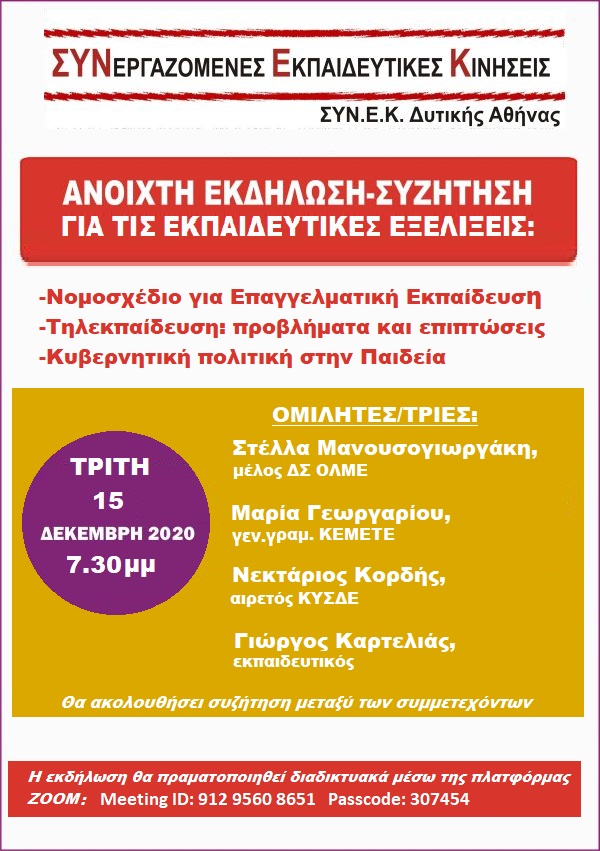 Link εκδήλωσης:https://zoom.us/j/91295608651?pwd=WmF5cUQvTWR4SFp1TzloVVd6NlBmZz09